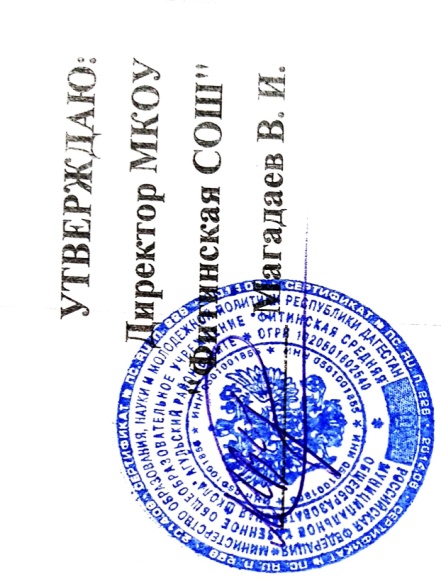 Положениео школьном спортивном клубе« Легион» МКОУ "Фитинская СОШ"1 .Общие положения 1.1. Настоящее положение регламентирует правой статус школьного спортивного клуба (далее - ШСК) и устанавливает его цели, задачи, структуру, ответственность, а также порядок взаимодействия с другими структурными подразделениями образовательного учреждения. 1.2. Школьный спортивный клуб « Легион» создан в образовательном учреждении по решению педагогического Совета образовательного учреждения. 1.3. Решение о создании, реорганизации и ликвидации ШСК осуществляется по решению педагогического Совета образовательного учреждения и оформлен приказом руководителя образовательного учреждения. 1.4. ШСК является структурным подразделением образовательного учреждения (или общественным объединением с учетом региональных, местных особенностей и интересов обучающихся). Образовательное учреждение самостоятельно в выборе формы создания клуба. 1.5. ШСК может иметь свою символику, название, эмблему, единую спортивную форму, штамп и бланк установленного образца. 1.6. В своей практической деятельности ШСК руководствуется настоящим Положением, законодательством РФ и нормативно-правовыми актами Министерства образования и науки РФ и Министерства спорта РФ, правилами внутреннего трудового распорядка, приказами и распоряжениями руководителя образовательного учреждения, регламентирующими деятельность учреждения в области физического воспитания. 1.7. ШСК подчиняется непосредственно руководителю образовательного учреждения. 2. Цели и задачи ШСК 2.1. ШСК создается с целью организации и проведения спортивно-массовой и физкультурно-оздоровительной работы в образовательном учреждении во внеурочное время. 2.2. ШСК призван способствовать: - активизации физкультурно-спортивной работы и участию учащихся в спортивной жизни образовательного учреждения; - укреплению здоровья и физического совершенствования учащихся образовательного учреждения на основе систематически организованных и обязательных внеклассных спортивно-оздоровительных занятий всех учащихся; - закреплению и совершенствованию умений и навыков учащихся, полученных на уроках физической культуры, формированию жизненно необходимых физических качеств; - воспитанию у школьников общественной активности и трудолюбия, творчества и организаторских способностей; - привлечению к спортивно-массовой работе в клубе известных спортсменов, ветеранов спорта, родителей учащихся образовательного учреждения; - профилактике таких асоциальных проявлений в детской и подростковой среде, как наркомания, курение, алкоголизм, выработке потребности в здоровом образе жизни. 3. Структура и организация работы ШСК 3.1. Общее руководство деятельностью ШСК осуществляет руководитель ШСК, назначенный приказом руководителя образовательного учреждения или решением общественного объединения. 3.2. Непосредственное организационное и методическое руководство осуществляет руководитель ШСК. Деятельность руководителя ШСК регламентируется должностными обязанностями. 3.3. Руководство работой в классах осуществляют физкультурные организаторы (физорги), избираемые на учебный год, в командах - капитаны, избираемые сроком на один год, спортивный сезон или на время проведения спортивного мероприятия, в судейских коллегиях - судейские бригады по видам спорта, избираемые сроком на один год или на время проведения физкультурно-спортивного мероприятия. 3.4. ШСК ежегодно на своем собрании избирает Совет (далее – Совет ШСК) из 4-9 человек (секретарь, представитель коллегий судей, иные члены Совета). В совет ШСК могут входить учащиеся. Совет ШСК руководит работой ШСК. Между членами Совета ШСК распределяются обязанности по руководству комиссиями: спортивно-массовой работы, организационно-методической работы, пропаганде физической культуры и спорта, подготовке общественных инструкторов и судей, хозяйственной, шефской и др. 3.5. Совет ШСК имеет право: - принимать учащихся в состав клуба и исключать из него; - участвовать в распределении денежных средств, выделенных для развития физкультуры и спорта в образовательном учреждении; - создавать календарь спортивно-массовых мероприятий на учебный год; - проводить спартакиаду образовательного учреждения; - представлять списки активистов, физкультурников и спортсменов для поощрения и награждения дирекцией образовательного учреждения и вышестоящими физкультурными организациями; - заносить в Книгу почета образовательного учреждения фамилии лучших активистов, физкультурников и спортсменов; - пользоваться спортивным инвентарем, оборудованием и сооружениями. 4. Права и обязанности членов ШСК 4.1. Члены ШСК имеют право: - бесплатно пользоваться спортивным инвентарем, оборудованием и сооружениями, а также методическими пособиями; - избирать и быть избранным в Совет ШСК « Легион»; - систематически проходить медицинское обследование; - вносить предложения по совершенствованию работы ШСК. 4.2. Член ШСК обязан: - соблюдать данное Положение; - посещать спортивные секции по избранному виду спорта; - принимать активное участие в спортивных и физкультурно - оздоровительных мероприятиях образовательного учреждения; - соблюдать рекомендации школьного врача по вопросам самоконтроля и соблюдения правил личной гигиены; - ежегодно сдавать нормативы по физической культуре; - соблюдать правила техники безопасности при проведении занятий; - бережно относиться к имуществу и спортивному инвентарю. Член спортивного клуба имеет право совмещать посещение секций по различным видам спорта в случае успешной учебы в образовательном учреждении. 5. Планирование работы ШСК 5.1. План внеклассной физкультурно-спортивной работы (далее - План) в образовательном учреждении разрабатывается Советом ШСК на учебный год и включает следующие разделы: 5.1.1. организация работы по физическому воспитанию учащихся класса, образовательного учреждения; 5.1.2. физкультурно-оздоровительная и спортивно-массовая работа; 5.1.3. совместная работа с общешкольным родительским комитетом и родительскими комитетами классов образовательного учреждения; 5.1.4. работа по укреплению материально-технической базы спортивного клуба образовательного учреждения. 5.2 План утверждается председателем ШСК, согласовывается с руководителем образовательного учреждения и доводится до сведения педагогического коллектива образовательного учреждения. 6. Содержание работы ШСК 6.1. Основными направлениями в работе ШСК являются: - привлечение учащихся к занятиям физической культурой и спортом; - популяризация Олимпийского движения; - открытие спортивных секций; - организация и проведение массовых физкультурно-оздоровительных и спортивных мероприятий в образовательном учреждении; - воспитание у детей и подростков устойчивого интереса к систематическим занятиям физической культурой, спортом, туризмом, к здоровому образу жизни; - укрепление и сохранение здоровья при помощи регулярных занятий в спортивных кружках и секциях, участие в оздоровительных мероприятиях; - организация здорового досуга учащихся. 6.2. Занятия в спортивных секциях проводятся в соответствии с программами, учебными планами, расписанием занятий. Комплектование групп осуществляется с учетом пола, возраста, состояния здоровья и уровня физической подготовленности, спортивной направленности, по желанию детей, в соответствии с требованиями СанПин. 6.3. Медицинский контроль за всеми занимающимися в спортивных секциях осуществляется председателем клуба, педагогом дополнительного образования (тренером) во взаимодействии с медицинским персоналом образовательного учреждения или с физкультурно-спортивным диспансером и поликлиникой. 6.4. Организацию и проведение занятий осуществляют педагоги дополнительного образования (тренеры-преподаватели, инструкторы по физической культуре). 6.5. Учебный контроль за организацией и проведением занятий в ШСК осуществляет председатель клуба. 6.6. ШСК в пределах выделенных средств и в соответствии с утвержденным календарным планом спортивных мероприятий может проводить внутришкольные и открытые первенства, матчевые встречи, турниры и другие соревнования, а также спортивно- оздоровительные лагеря. 7. Материально-техническая база 7.1. Для проведения физкультурно-оздоровительной работы в ШСК используются спортивный инвентарь и оборудование, спортивные залы и спортивные площадки образовательного учреждения, на базе которых создан ШСК, а также другие спортивные сооружения, которые имеют разрешение на организацию и проведение физкультурно- оздоровительных и спортивно-массовых мероприятий. 8. Документация ШСК, учет и отчетность 8.1. Для осуществления своей деятельности ШСК руководствуется своим планом работы, календарным планом спортивно-массовых, оздоровительных и туристских мероприятий образовательного учреждения, района, края. 8.2. ШСК должен иметь: - положение о ШСК; - списочный состав Совета ШСК; - положение о Совете ШСК; - списки физоргов; - списки спортивных команд; - информационный стенд о деятельности ШСК (название, эмблема, календарный план мероприятий, экран проведения соревнований по классам, поздравление победителей и призеров соревнований); - программы, учебные планы, расписание занятий; - журналы групп, занимающихся в спортивных секциях; - копии годовых отчетов о проделанной работе; - протоколы соревнований по видам спорта, положения о них и других мероприятиях; - контрольно-переводные нормативы по общей и специальной физической подготовке, протоколы и графики проведения испытаний по ним; результаты и итоги участия в соревнованиях образовательного учреждения, района, округа и т. д.; - протоколы заседания Совета ШСК; - инструкции по охране труда; - правила по технике безопасности при проведении учебно-тренировочных занятий и спортивно-массовых мероприятий; - должностные инструкции. 9. Источники финансирования 9.1. Деятельность ШСК осуществляется за счет бюджетного финансирования. 9.2. ШСК имеет право привлекать в соответствии с законодательством Российской Федерации дополнительные финансовые средства, целевые спонсорские средства, благотворительные пожертвования юридических и физических лиц. 10. Ответственность Ответственность за качество выполнения возложенных настоящим положением на ШСК целей, задач и выполнение плана по всем направлениям деятельности, сохранность оборудования и спортивного инвентаря несет руководитель ШСК.